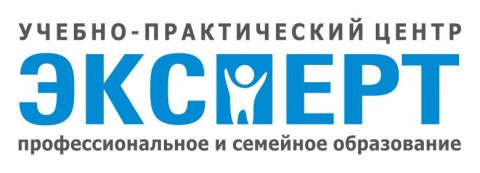 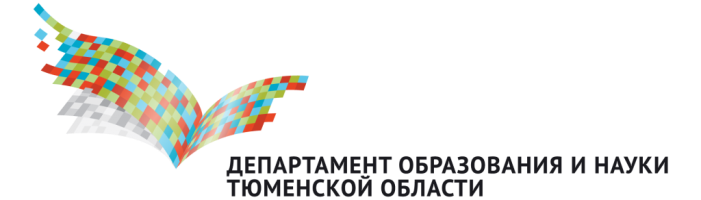 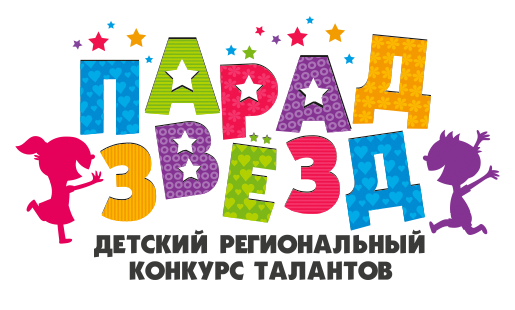 Тюменская региональная общественная организация дополнительного профессионального и семейного образования «Учебно-практический центр «Эксперт»ИНН 7203209071 ОГРН 1087200001360 г.Тюмень, ул. Е.Богдановича,16. Тел. +7(3452) 500-908.ПОЛОЖЕНИЕо проведенииVоткрытого детского регионального конкурса талантов "Парад звезд"Общие положенияУчредителем и организаторомVоткрытого детского регионального конкурса талантов "Парад звезд"является Тюменская региональная общественная организация дополнительного профессионального и семейного образования «Учебно-практический центр «Эксперт». При поддержке Департамента образования и наукиТюменской области. Цели и задачиПопуляризация детского творчества.Развитие личности и социализация ребенка через творчество.Повышение уровня исполнительского мастерства хореографических и музыкальных коллективов через обмен творческим опытом.2.3. Создание условий для развития связей между творческими коллективами города Тюмени.2.4. Повышение художественного уровня репертуаров коллективов и исполнительского мастерства участников;2.5. Создание условий для повышения профессионального мастерства специалистов, работающих в области детского творчества.Условия проведения конкурса и критерии оценкиВ конкурсе могут принять участие коллективы детских садов, Детских развивающих центров, Центров дополнительного образования, клубных и творческий объединений.Внимание!!!Новое в положении!!!Конкурсный просмотр будет проходить по следующим номинациям:1.   Детские сады и Частные центры общеразвивающей направленности.     2. Центры детского творчества, Клубные объединения, Ансамбли профильной направленности (хореографические, вокальные, инструментальные)возрастные категории:   - 3-4 года (Первые шаги)            - 5-7 лет             - 8-10 лет             -11-14 летВ каждой возрастной группе допускается до 30 % состава участников другого возраста, но не старше 14 лет, согласно положения конкурса. Возраст участников определяется на день открытия конкурса.Возраст участников может быть проверен по документам Председателем жюри.Коллектив может принять участие в следующих номинациях:Номинация «Хореография» (ансамбли, дуэты,соло)- народный танец;- народный стилизованный танец;- современный танец;- эстрадный танец;- классический танецКритерии оценок:- уровень хореографической подготовки, пластика;- музыкальность и выразительность исполнения;- композиция танца;-  единство музыки, хореографии, костюмов, исполнения;- соответствие репертуара возрасту исполнителейНоминация «Вокальное искусство» (ансамбли, хоры, дуэты, соло)         - народный вокал;         - академический вокал;         - эстрадный вокал.   Критерии оценок:- чистота интонирования;- дикция, музыкальность;- артистизм и сценическая культура;- соответствие репертуара возрасту исполнителей;- воплощение музыкального образаНоминация «Музыкальные оркестры»Критерии оценок:- техника исполнения;- музыкальность;- подбор и сложность репертуара;- артистизм3.4. Победители конкурса определяются в каждой возрастной группе по каждой номинации.3.5. На конкурс коллективы представляют по одномуконцертному номеру, продолжительностью не более 4 минут. По истечению регламента выступления, жюри вправе остановить номер. 3.6. Порядок конкурсных выступлений устанавливается оргкомитетом конкурса. График выступлений будет подготовлен за три дня до конкурса и отправлен на почту, указанную в заявке, а также опубликован в группе https://vk.com/paradzvezd72 Участникам рекомендуется прибыть заблаговременно (за час до своего предполагаемого выхода на сцену) и пройти регистрацию. ВНИМАНИЕ!!!Замена репертуара и изменения в заявке, осуществляется по согласованию с оргкомитетом не менее чем за 7 дней.3.7. Фонограммы предоставляются на Флеш–накопителях и должны быть сданы звукооператору до начала конкурса (другие носители не допускаются). Каждый трек должен быть подписан: название коллектива, возрастная категория, название номера.Руководителям коллективов необходимо иметь при себе фонограммы на резервном носителе.3.8. Перед конкурсом допускаетсятехническая репетиция, по 2 мин на номер, в порядке живой очереди.3.9. За участие в конкурсе вносится организационный взнос.При оплате до 7 Марта 2020 г.Взнос составляет:750 рублей с каждого участника ансамбля, хора, оркестра  1800 руб. с солиста 2300 руб. с ДуэтаПри оплате с 7 марта 2020 г. Взнос составляет: 850 рублей с каждого участника ансамбля, хора, оркестра2000 руб. с солиста 2300 руб. с ДуэтаПри участии ребенка во второй номинации, оплата составит 450 руб. за второй номер. Внимание! Сольная и дуэтная номинация считаются основной и оплачивается полностью.Для подтверждения заявки на участие в конкурсе, необходимо внести оплату в размере 100% от общей суммы.В случае болезни участника, взнос возвращается при регистрации.Для оплаты организационного взноса, мы для вашего удобства, предлагаем нескольковариантов.Вариант 1 пройдя по ссылке Купить билет в нашей группе в контакте https://vk.com/paradzvezd72и выбрать необходимое количество билетов=количеству участников в номере. Вариант 2 Наличными деньгами по адресу Е Богдановича 16ДРЦ «Ступеньки»Вариант 3 Оплата через банк ФИЛИАЛ «ЕКАТЕРИНБУРГСКИЙ» АО «АЛЬФА-БАНК»Вариант 4 Если за Вас оплачивает какая-либо организация (юридическое лицо) безналичным расчетом, необходимо выслать нам на электронный адрес: parad_zvezd@list.ru    реквизиты этой организации для выставления № счета и договора.Все документы с синей печатью необходимо предоставить на регистрации по прибытии на конкурс для обмена.Внимание!! оплата должна быть произведена не позднее чем за 5 дней до начала конкурса.После оплаты регистрации ваши заявки переходят из статуса "предварительная заявка" встатус "зарегистрированный участник", и вами начинает заниматься Оргкомитет: составляет (формирует) конкурсное расписание участников, рассчитывает время работы жюри, готовит дипломы и благодарственные письма.4. Жюри конкурса4.1. Конкурсную программу оценивает независимое жюри, в состав которого приглашаются заслуженные деятели культуры и искусств, профессиональные педагоги.Решение жюри фиксируется в протоколе и пересмотру не подлежит.Участникам конкурса присваиваются звания «Лауреат - 1, 2, 3 степени», «Дипломант» - 1, 2, 3 степени и звание «Участник» с вручением диплома на коллектив и медалей каждому участнику.Новое в положении!Жюри присуждает 2 Гран-при с денежным сертификатом 5 тысяч рублей каждый!!!Гран-при присуждается в номинации хореография и вокальное искусство!!!По усмотрению оргкомитета участникам присуждаются специальные призы и награды, а также призы от наших спонсоров и партнеров!!!Награждение участниковИнформация о результатах выступления оглашается только на Гала-концерте!Церемония вручения дипломов и наград проводится только на Гала-концерте.Для проведения церемонии награждения, на сцену приглашаются 2 участника коллектива в костюмах и руководитель, остальные дети остаются в зале!После завершения церемонии награждения, все участники конкурса, которые находятся в зале, приглашаются на сцену для завершающей дискотеки и фотографирования. Программу Гала-концерта определяет режиссерско-постановочная группа. Если Ваш коллектив выбрали для выступления на Гала концерте, то Вам обязательно позвонят и сообщат об этом. На Гала-концерт, в зал приглашаются ВСЕ участники независимо от занятого места. Все протоколы направляются в Оргкомитет конкурса – фестиваля. Оценочные листы и комментарии членов жюри являются конфиденциальной информацией, не демонстрируются и не выдаются! Решения жюри окончательны, пересмотру и обжалованию не подлежат! В случаях проявления неуважительного отношения к членам жюри и оргкомитету, участник может быть снят с участия в конкурсе без возмещения стоимости орг. взноса и вручения диплома. В подобном случае в итоговом отчёте будет отражена причина дисквалификации участника. Оргкомитет принимает претензии по организации конкурса только в письменном виде!Место и сроки проведения конкурсаДетский региональный конкурс талантов "Парад звезд» состоится14-15 Марта 2020 года в г. Тюмень в ДК «Железнодорожник» по адресу: г. Тюмень ул. Первомайская 5514марта - конкурсные просмотры по всем номинациям.С 10.00 – Вокальное и инструментальное искусствоС 14.00 – Хореографическое искусство15 марта –в 11.00 Гала концерт и награждение!!!Стоимость билета на гала концерт 150 рублей. Участникам конкурса и руководителям коллективов вход свободный!!!Приобрести билет вы можете:-  через приложение купить билет в нашей группе в контакте https://vk.com/paradzvezd72и выбрать необходимое количество;- купить на месте.Внимание! Билет на Гала концерт не подлежит возврату! Перечень документов, предоставляемых участниками конкурсаВнимание! Все заявки должны быть отправлены строго на электронную почту!!! Если заявка не была подана на электронную почту, то она может быть аннулирована и не будет учитываться при составлении конкурсного регламента!Заполненную анкету-заявку участника – отправлять на электронную почтуparad_zvezd@list.ruсрок принятия заявок на конкурс «Парад звезд» до 07.03.2020 г.Частично заполненные анкеты-заявки не рассматриваются и к конкурсу не допускаются. Количество участников творческого коллектива не ограничено.	Для участия в конкурсе необходимо представить следующий пакет документов: -    анкету–заявку установленного образца;- список участников, копию свидетельства о рождении участников;-    квитанцию об оплате;-    согласие на обработку персональных данных. Возраст участников может быть проверен председателем жюри.Готовый пакет документов можно сдать по адресу: Е. Богдановича 16«Детский центр речевой направленности «Ступеньки» тел. 83452 500908или в конкурсный день, при регистрации.Оргкомитет имеет право закончить прием заявок ранее указанного срока, в связи с большим количеством участников.Более подробную информацию Вы можете получить у организаторов конкурса по телефону +7 9829493124, или в группе Вконтакте https://vk.com/paradzvezd72Е-mail: parad_zvezd@list.ruдля отправки заявок.ПолучательТРООО ДПСО «Учебно-практический центр «Эксперт»ОГРН1087200001360ИНН7203209071БИК046577964КПП720401001Номер счёт40703810738390000017Кор.счет30101810100000000964